Title I Parent and Family Engagement Plan, School – Parent Compact Review Meeting and Parent and Family Engagement Budget SurveyDates:  Wednesday, October 10, 9:30 - 10:30 A.M.Thursday, October 11, 4:30 – 5:30 P.M.Friday, October 12, 12:00 – 1:00 P.M.Where:  Parent Resource Center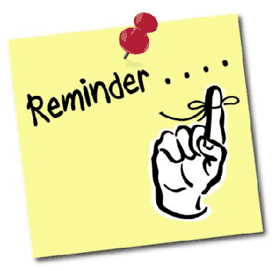 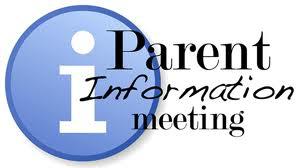 Title I Parent and Family Engagement Plan, School – Parent Compact Review Meeting and Parent and Family Engagement Budget SurveyDates:  Wednesday, October 10, 9:30 - 10:30 A.M.Thursday, October 11, 4:30 – 5:30 P.M.Friday, October 12, 12:00 – 1:00 P.M.      Where:  Parent Resource Center